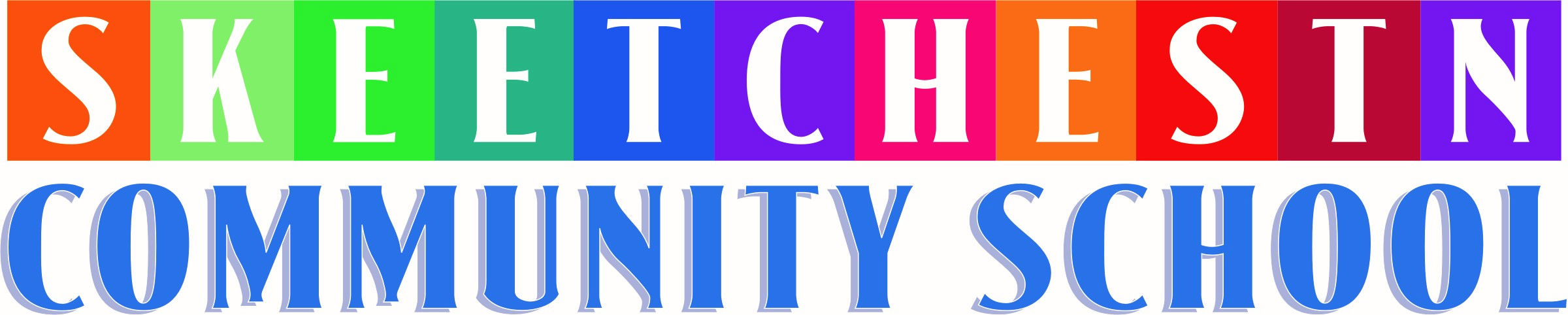 275 Deadman-Vidette Road											Phone: 250-373-2420Box 178													Principal: 250-373-2421Savona BC													Fax: 250-373-2429V0K 2J0													E-Mail: sibprincipal@skeetchestn.ca													SUNDAYMONDAYTUESDAYWEDNESDAYTHURSDAYFRIDAYSATURDAYwww.scschool.cafollow us on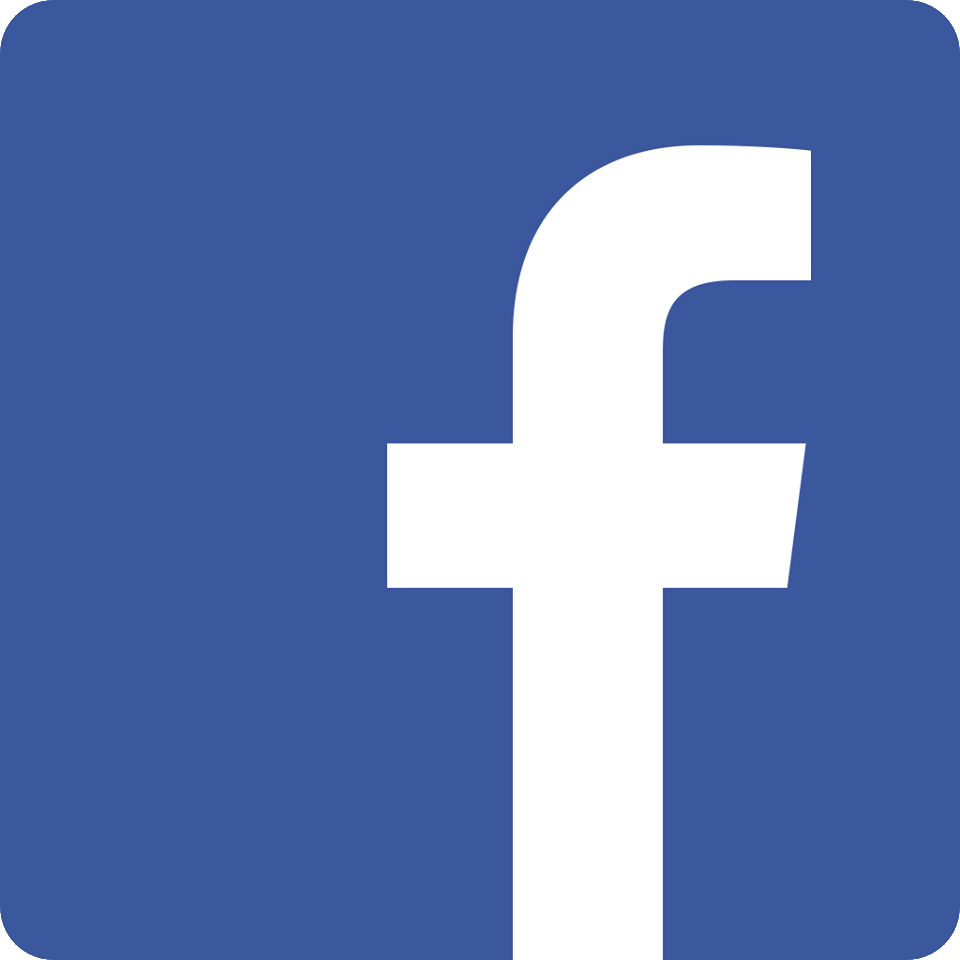 34School: back in session!National Spaghetti Day567Old Rock Day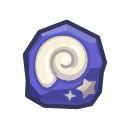 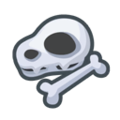 8910Houseplant Appreciation Day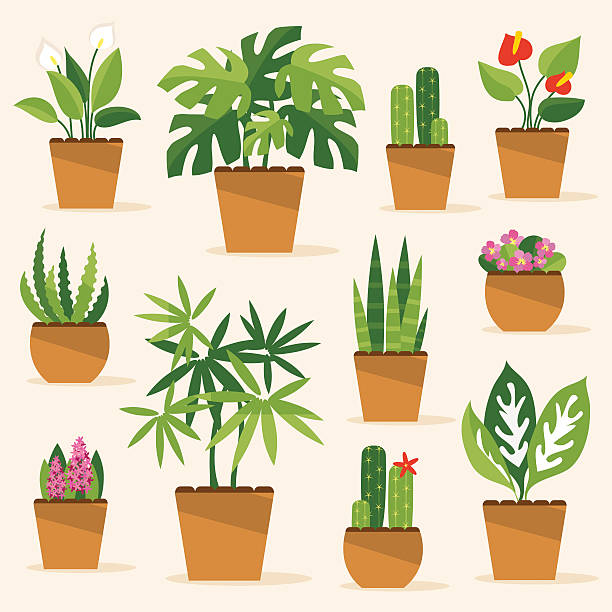 111213 Happy Birthday Teniye! 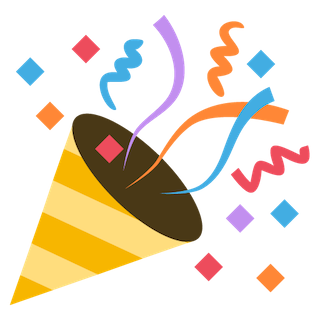 14Dress To     un-impress151617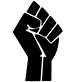 181920Penguin Awareness Day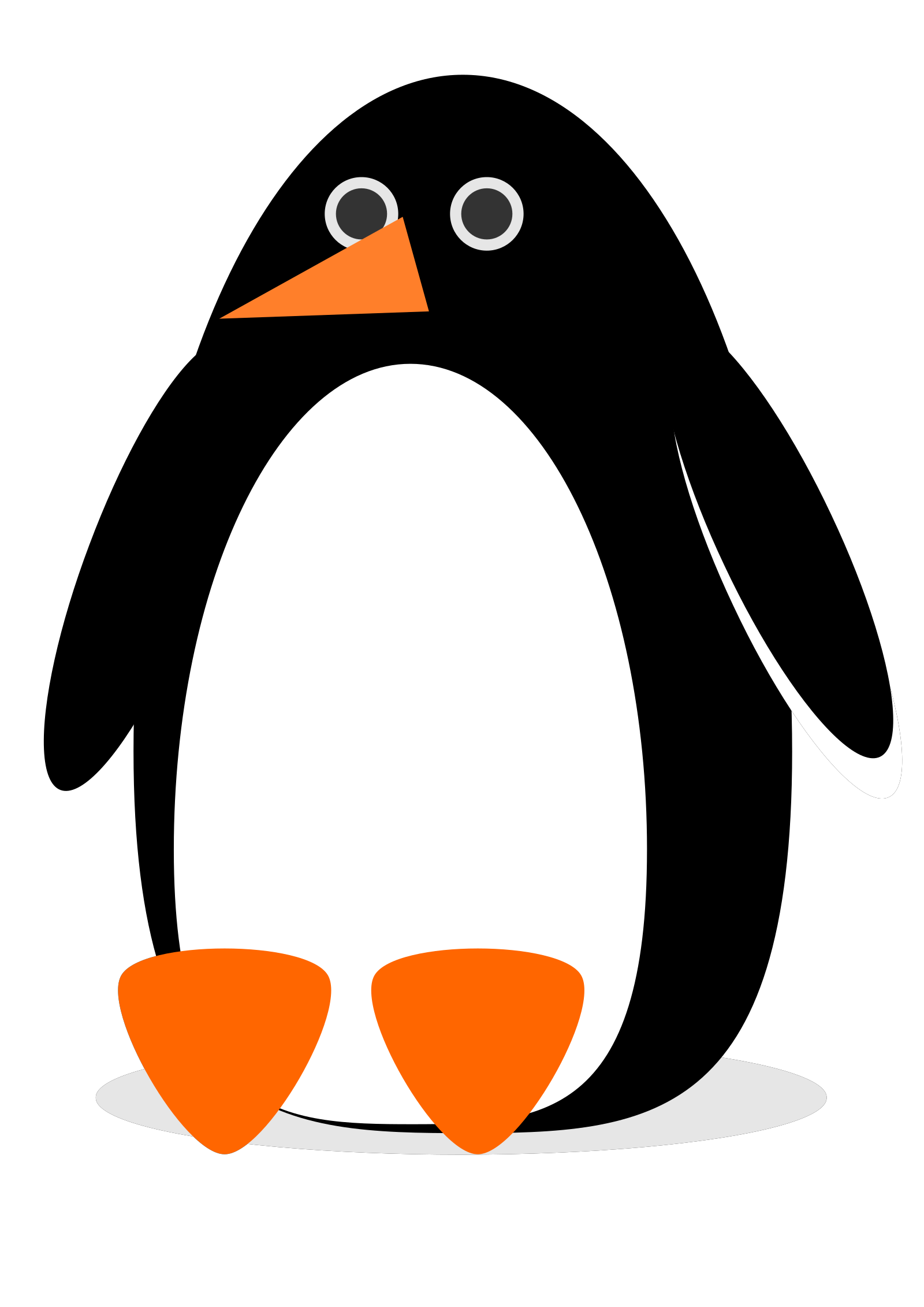 21222324Compliment Day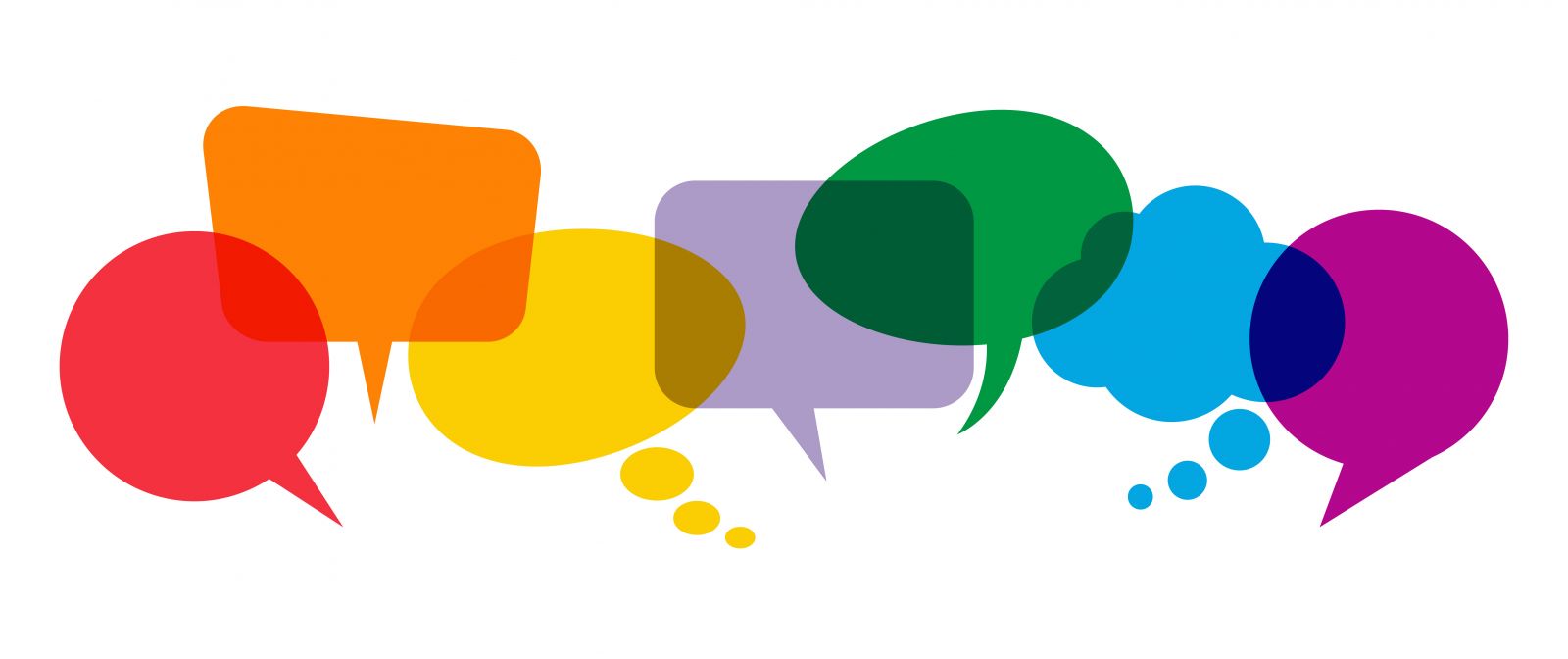 25262728HS Report Cards 2 Home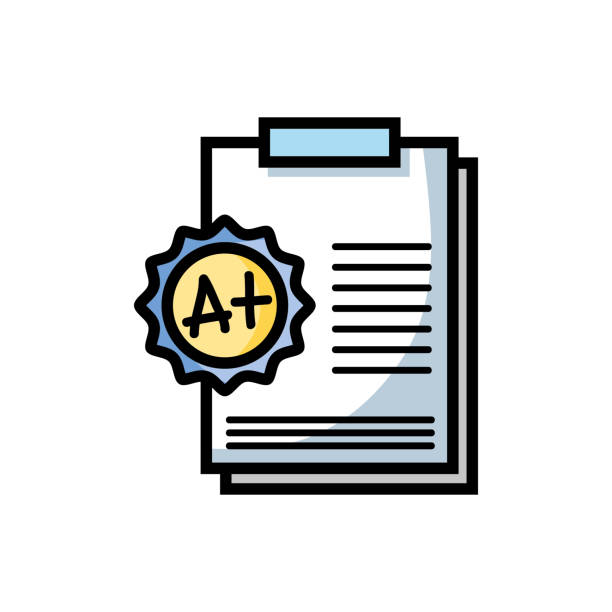 293031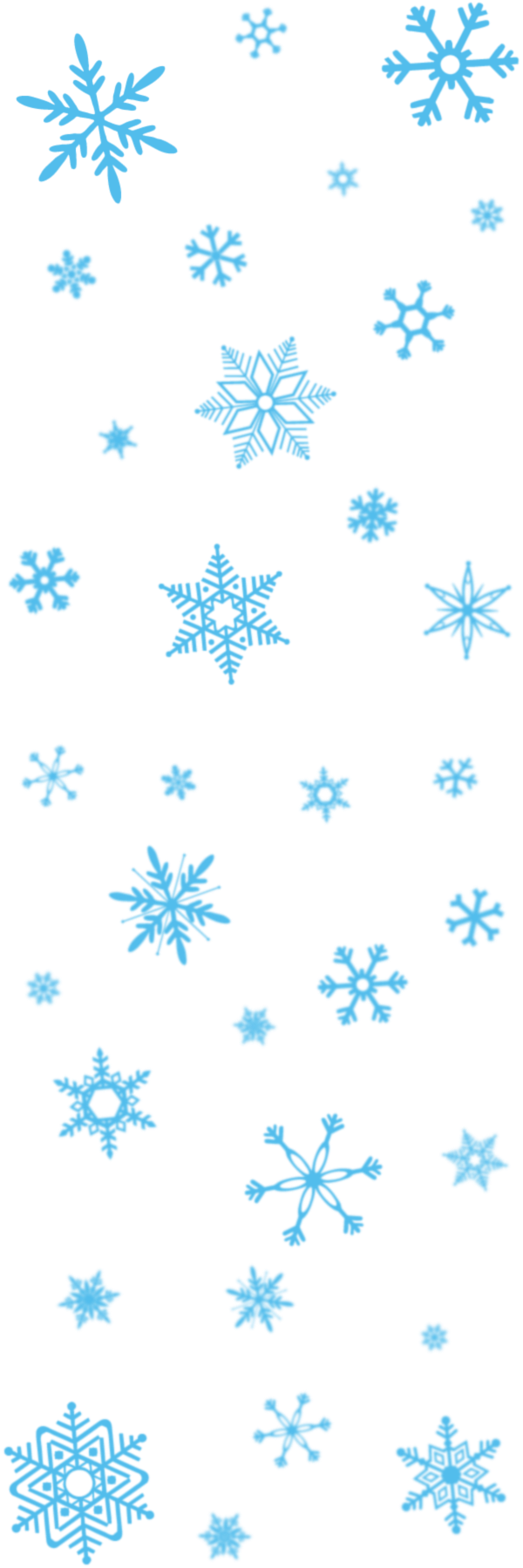 